Colegio Santa María de Maipú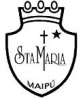 Departamento de Lenguaje y ComunicaciónGUIA DE AUTOAPRENDIZAJE 5 LENGUA Y LITERATURA8VOS BÁSICOS Nombre: ___________________________________8° básicos               Fecha: 29-abril-2020Fragmento del texto Trilogía del Malamor¿En qué época del año comenzó a transcurrir la historia?En inviernoEn otoñoEn veranoEn primavera¿A qué situación se presenta Ángela en el interior de la biblioteca?  ¿Por qué?¿Qué crees que Patricia quería decirle a Ángela en el SMS que le dejó en su teléfono?Tiene algún sentido el nombre de la leyenda del Malamor con la maldición que se le dio al pueblo entero ¿Por qué?¿A que hace alusión que la historia se llame hacia el fin del mundo?A que la historia es basada en un pueblo lejanos, casi en el fin del mundoEn que el amor se encuentra lejos y difícil de encontrarPor preferencias del autor.¿Cuál es tu opinión acerca del comportamiento de Patricia con Ángela referente a que le robó su proyecto de investigación?